Onderstaande figuur geeft de verandering van de relatieve concentraties antilichamen X’ en Y’ in het bloed weer, ten opzichte van de tijd waarin het dier wordt blootgesteld aan antigeen X en Y. De dieren zijn niet eerder blootgesteld aan antigeen X of Y.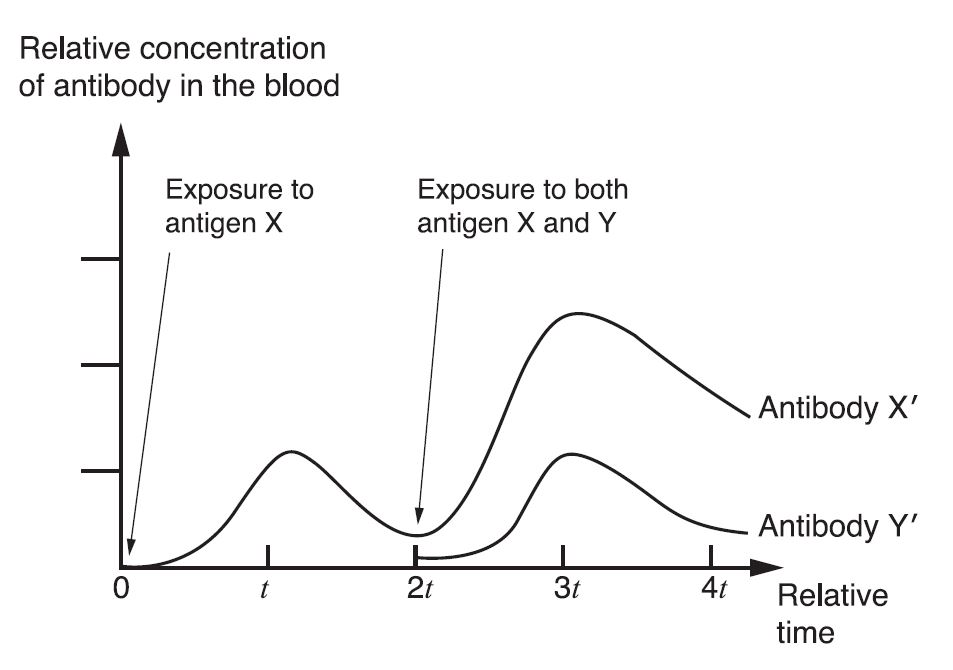 In het kader staat een aantal uitspraken. Kruis het antwoord aan, waarin alle uitspraken juist zijn.(A) ①           (B) ②           (C) ①, ②           (D) ②, ③AntwoordBUitleg:Bij de secundaire immuunrespons, waarbij hetzelfde antigeen opnieuw binnendringt in het lichaam, differentieren de geheugencellen tot plasmacellen die grote hoeveelheden antilichamen produceren binnen een korte tijd.Zonder antigeen X zou antilichaam Y’ niet geproduceerd zijn van 2t tot 3t.De snelle toename van antilichaam X’ van 2t tot 3t komt door de geheugencellen tegen antigeen X.De toegenomen productie van antilichaam X’ van 2t tot 3t komt doordat antigeen X en Y samenwerken.